 موضوعات پژوهشی «بیانیه گام دوم انقلاب اسلامی»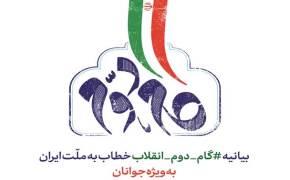 1. فلسفه، مبانی و نظریه‌های انقلاب اسلامی‌
‌ ‌ ‌ ‌ ـ نظریه انقلاب(تحلیل جامعه‌شناختی چرایی و چگونگی وقوع انقلاب‌ها)
‌ ‌ ‌ ‌ ـ تحلیلی تاریخی اجتماعی از ملت‌های انقلابی
‌ ‌ ‌ ‌ ـ تاریخ پیدایش، شکوه و زوال انقلاب‌ها
‌ ‌ ‌ ‌ ـ پیدایش انقلاب اسلامی در جهان دوقطبی
‌ ‌ ‌ ‌ ـ نظریه نظام انقلابی: امکان پیوند جوشش انقلابی و نظم سیاسی
‌ ‌ ‌ ‌ ـ افول انقلابی‌گری پس از نظام‌سازی در انقلاب‌ها: تحلیلی تاریخی اجتماعی از تضاد جوشش انقلابی و نظم سیاسی
‌ ‌ ‌ ‌ ـ تحلیلی تاریخی اجتماعی از مسأله «چرا و چگونه ماندن» در انقلاب اسلامی ایران
‌ ‌ ‌ ‌ ـ تحلیلی فلسفی از مسأله «چرا و چگونه ماندن» در انقلاب اسلامی
‌ ‌ ‌ ‌ ـ تحلیل انسان‌شناسانه و اخلاقی فاصله میان بایدها و واقعیت‌ها
‌ ‌ ‌ ‌ ـ تحلیل جامعه‌شناختی از فاصله میان بایدها و واقعیت‌ها
‌ ‌ ‌ ‌ ـ مفهوم تجربه تاریخی و نقش آن در معرفت سیاسی اجتماعی
‌ ‌ ‌ ‌ ـ وضع جهان و ایران در آغاز انقلاب اسلامی
‌ ‌ ‌ ‌ ـ مبانی فقهی و کلامی مشارکت سیاسی
‌ ‌ ‌ ‌ ـ حفظ مبنای مشروعیت نظام جمهوری اسلامی (معنا و مبنا)
‌ ‌ ‌ ‌ ـ نظریه امنیت

2. ویژگی‌های انقلاب اسلامی
‌ ‌ ‌ ‌ ـ انقلاب اسلامی ایران، به منزله انقلاب عصر جدید
‌ ‌ ‌ ‌ ـ انقلاب اسلامی ایران، به منزله مردمی‌ترین انقلاب
‌ ‌ ‌ ‌ ـ انقلاب اسلامی ایران، به منزله بزرگ‌ترین انقلاب
‌ ‌ ‌ ‌ ـ تحلیل تاریخی ماندگاری شعارهای انقلاب اسلامی در عمر چهل ساله آن
‌ ‌ ‌ ‌ ـ انقلاب اسلامی، به مثابه پدیده‌ای زنده و بااراده،
‌ ‌ ‌ ‌ ـ انعطاف و نقدپذیری انقلاب اسلامی و آمادگی آن برای تصحیح خطاهای خویش
‌ ‌ ‌ ‌ ـ عدم انفعال انقلاب اسلامی و تجدیدنظرناپذیر بودن آرمان‌ها، ارزش‌ها و شعارهای آن
‌ ‌ ‌ ‌ ـ انقلاب اسلامی، انقلابی حساس به پدیده‌ها و موقعیت‌های نو به نو
‌ ‌ ‌ ‌ ـ انقلاب اسلامی، انقلابی حساس به مرزبندی با رقیبان و دشمنان
‌ ‌ ‌ ‌ ـ انقلابی اسلامی، انقلابی بدون پیشینه در عصر جدید

‌ 3. آثار، دستاوردها و پیشرفت‌ها‌
‌ ‌ ‌ ‌ ـ واکنش‌های دو قطب شرق و غرب، سردمداران گمراهی و ستم به پیدایش انقلاب اسلامی
‌ ‌ ‌ ‌ ـ تأثیر انقلاب اسلامی بر ضعف دو قطب شرق و غرب
‌ ‌ ‌ ‌ ـ افتخارات انقلاب اسلامی در اولین چلۀ آن
‌ ‌ ‌ ‌ ـ موفقیت‌های ناشی از پای‌بندی به شعارهای انقلاب اسلامی و ارزش‌های دینی و کوشش برای تحقق آن‌ها
‌ ‌ ‌ ‌ ـ مقایسه پیشرفت‌های ایران بعد از چهل سال از انقلاب با مدت‌های مشابه در انقلاب‌های فرانسه، هند، شوروی و چین
‌ ‌ ‌ ‌ ـ جریان اقتصاد ایران: از ابتدای قاجار تا انتهای آن
‌ ‌ ‌ ‌ ـ علوم پایه و فنی در ایران: از ابتدای قاجار تا انتهای آن
‌ ‌ ‌ ‌ ـ سیاست داخلی در ایران: از ابتدای قاجار تا انتهای آن
‌ ‌ ‌ ‌ ـ سیاست خارجی در ایران: از ابتدای قاجار تا انتهای آن
‌ ‌ ‌ ‌ ـ جغرافیای ایران: از ابتدای قاجار تا انتهای آن
‌ ‌ ‌ ‌ ـ جریان اقتصاد ایران: از ابتدای پهلوی تا انتهای آن
‌ ‌ ‌ ‌ ـ علوم پایه و فنی در ایران: از ابتدای پهلوی تا انتهای آن
‌ ‌ ‌ ‌ ـ سیاست داخلی در ایران: از ابتدای پهلوی تا انتهای آن
‌ ‌ ‌ ‌ ـ سیاست خارجی در ایران: از ابتدای پهلوی تا انتهای آن
‌ ‌ ‌ ‌ ـ جغرافیای ایران: از ابتدای پهلوی تا انتهای آن
‌ ‌ ‌ ‌ ـ مسأله تمامیت ارضی در حقوق اساسی ایران: از قانون اساسی مشروطه تا جمهوری اسلامی ایران
‌ ‌ ‌ ‌ ـ پیشرفت‌های صنعتی ایران در گام اول انقلاب اسلامی
‌ ‌ ‌ ‌ ـ صنعت در ایران قبل از انقلاب اسلامی
‌ ‌ ‌ ‌ ـ علوم پایه در ایران قبل از انقلاب اسلامی
‌ ‌ ‌ ‌ ـ مقایسه شاخص‌های عدالت قبل و پس از انقلاب اسلامی
‌ ‌ ‌ ‌ ـ مقایسه شاخص‌های عدالت در دولت‌های مختلف پس از انقلاب اسلامی
‌ ‌ ‌ ‌ ـ توزیع ثروت و خدمات در ایران بعد از پیروزی انقلاب اسلامی با بررسی و تحلیل‌های آماری
‌ ‌ ‌ ‌ ـ تأثیر انقلاب اسلامی در گسترش و تعمیق اخلاق در فضای عمومی جامعه (تحلیل مقایسه‌ای با فضای پیش از انقلاب اسلامی)
‌ ‌ ‌ ‌ ـ تأثیر انقلاب اسلامی در گسترش و تعمیق معنویت (تحلیل مقایسه‌ای با فضای پیش از انقلاب اسلامی)
‌ ‌ ‌ ‌ ـ جلوه‌های معنویت در فضای جمهوری اسلامی
‌ ‌ ‌ ‌ ـ شاخص‌های هویت ایرانی چهل سال پس از انقلاب اسلامی
‌ ‌ ‌ ‌ ـ تغییر جبهه‌های درگیری جمهوری اسلامی با دشمنان از ابتدا تا انتهای گام اول
‌ ‌ ‌ ‌ ـ آمارهای مربوط به رشد علمی ایران در حوزه‌های علوم پایه، علوم پزشکی و فناوری، با رویکرد مقایسه‌ای
‌ ‌ ‌ ‌ ـ مشارکت سیاسی بعد از انقلاب اسلامی
‌ ‌ ‌ ‌ ـ مشارکت اجتماعی بعد از انقلاب اسلامی
‌ ‌ ‌ ‌ ـ آمارهای مربوط به رشد علمی ایران در حوزه‌های علوم اسلامی و انسانی در حوزه‌های علمیه، با رویکرد مقایسه‌ای (مقایسه با حوزه‌های علمیه پیش از انقلاب، با دانشگاه‌ها، با حوزه‌های علمیه رقیب در کشورهای اسلامی دیگر، با حوزه‌های دینی رقیب در خارج از جهان اسلام)
‌ ‌ ‌ ‌ ـ مسابقه علمی جهانی و جایگاه ایران در آن (بر اساس مطالعات میدانی و با تأکید بر نگاه رهبری)
‌ ‌ ‌ ‌ ـ انقلاب علمی در ایران
‌ ‌ ‌ ‌ ـ شهیدان انقلاب علمی در ایران
‌ ‌ ‌ ‌ ـ مقایسه فساد در دستگاه‌های دولتی جمهوری اسلامی و دوره طاغوت (بر اساس اسناد و آمار، واقع‌بینانه، با چارچوب نظری حقیقت‌یابی)
‌ ‌ ‌ ‌ ـ مقایسه فساد در دستگاه دولتی جمهوری اسلامی و دولت‌های دیگر (بر اساس اسناد و آمار، واقع‌بینانه، با چارچوب نظری حقیقت‌یابی)
‌ ‌ ‌ ‌ ـ مفهوم و شاخص‌های امید متکی بر واقعیت‌های عینی
‌ ‌ ‌ ‌ ـ آینده‌نگری صحنه جهان بین‌المللی
‌ ‌ ‌ ‌ ـ تحلیل نهضت بیداری اسلامی با توجه به نقش انقلاب اسلامی ایران
‌ ‌ ‌ ‌ ـ شکست سیاست‌های آمریکا در منطقه با توجه به نقش جمهوری اسلامی
‌ ‌ ‌ ‌ ـ گسترش حوزه نفوذ جمهوری اسلامی و واکنش جهان سلطه به آن

4. ظرفیت‌ها و داشته‌ها (وضعیت‌شناسی)
‌ ‌ ‌ ‌ ـ انقلاب اسلامی: قطبی جدید در جهان امروز
‌ ‌ ‌ ‌ ـ توان قدرت ایمانی و انگیزه ملت ایران در برابر دشمنی جهان استکبار
‌ ‌ ‌ ‌ ـ سطح و عمق بینش سیاسی مردم ایران: مطالعه میدانی
‌ ‌ ‌ ‌ ـ مسأله ثبات ملی در جمهوری اسلامی ایران
‌ ‌ ‌ ‌ ـ ریشه‌های ایمان در ایران
‌ ‌ ‌ ‌ ـ جذابیت‌های اخلاق و معنویت فضای جمهوری اسلامی برای جوانان
‌ ‌ ‌ ‌ ـ تسلیم‌ناپذیری جوانان ایرانی به مثابه شاخصه هویتی این جوانان در جهان
‌ ‌ ‌ ‌ ـ تحلیل اعترافات دشمنان به ناتوانی در برابر ایران
‌ ‌ ‌ ‌ ـ ظرفیت‌های طبیعی ایران
‌ ‌ ‌ ‌ ـ ظرفیت‌های انسانی ایران
‌ ‌ ‌ ‌ ـ نیروی انسانی مستعد و کارآمد با زیربنای عمیق و اصیل ایمانی و دینی، به مثابه مهم‌ترین ظرفیت امیدبخش
‌ ‌ ‌ ‌ ـ کثرت جمعیت جوان، به مثابه بزرگ‌ترین ثروت کشور
‌ ‌ ‌ ‌ ـ معنا و چارچوب‌های اعتماد و اتکا به منابع انسانی جوان
‌ ‌ ‌ ‌ ـ تحلیل آماری ظرفیت‌های استفاده نشده طبیعی
‌ ‌ ‌ ‌ ـ تحلیل آماری ظرفیت‌های استفاده نشده انسانی
‌ ‌ ‌ ‌ ـ تحلیل تنوع و کیفیت استعدادهای ایرانی، متکی بر مطالعات میدانی

 5. چشم‌انداز و آینده انقلاب اسلامی‌
‌ ‌ ‌ ‌ ـ چیستی و امکان تمدن نوین اسلامی
‌ ‌ ‌ ‌ ـ چرایی و چگونگی آمادگی برای ظهور
‌ ‌ ‌ ‌ ـ نقش تجربه تاریخی در بقای انقلاب اسلامی
‌ ‌ ‌ ‌ ـ نقش تجربه تاریخی در فناء و بقای تمدن‌ها
‌ ‌ ‌ ‌ ـ امام خمینی(ره) ؛ رهبری آسمانی و تأیید شده
‌ ‌ ‌ ‌ ـ تأثیر رهبری امام خمینی(ره) در دفع دشمنی جهان استکبار
‌ ‌ ‌ ‌ ـ مفهوم انقلابی بودن و ارزش آن در پیشرفت کشور
‌ ‌ ‌ ‌ ـ تأثیر مدیریت جوان و انقلابی در بهره‌گیری از ظرفیت‌های مغفول در جهت پیشرفت مادی و معنوی
‌ ‌ ‌ ‌ ـ تحلیل فلسفی نسبت دانش و قدرت: تأثیر دانش در ساخت قدرت
‌ ‌ ‌ ‌ ـ تحلیل تاریخی نسبت دانش و قدرت
‌ ‌ ‌ ‌ ـ تحلیل نسبت دانش و قدرت در جهان امروز
‌ ‌ ‌ ‌ ـ بهره‌گیری غرب از دانش در تهاجم فرهنگی به تمدن‌ها و فرهنگ‌های دیگر
‌ ‌ ‌ ‌ ـ بهره‌گیری از دانش در تولید ثروت و قدرت با ملاحظات اخلاقی
‌ ‌ ‌ ‌ ـ نسبت اقتصاد با استقلال
‌ ‌ ‌ ‌ ـ نسبت اقتصاد با امنیت
‌ ‌ ‌ ‌ ـ نسبت اقتصاد با قدرت
‌ ‌ ‌ ‌ ـ تأثیر اقتصاد در معنویات
‌ ‌ ‌ ‌ ـ سطح عدالت مطلوب برای جمهوری اسلامی
‌ ‌ ‌ ‌ ـ نقش مدیران جهادی به عنوان مظاهر عزت جمهوری اسلامی

6. آرمان، اهداف و شعارها‌
‌ ‌ ‌ ‌ ـ آرمان‌های انقلاب اسلامی در ظرف تاریخ انقلاب اسلامی
‌ ‌ ‌ ‌ ـ انقلاب اسلامی، انقلابی برای خودسازی و جامعه‌پردازی و تمدن‌سازی
‌ ‌ ‌ ‌ ـ صیانت انقلاب اسلامی از آرمان‌هایش
‌ ‌ ‌ ‌ ـ مفاد شعارهای انقلاب اسلامی
‌ ‌ ‌ ‌ ـ تحلیل شعارهای انقلاب اسلامی، به مثابه شعارهایی برخاسته از فطرت انسانی
‌ ‌ ‌ ‌ ـ تحلیل شعارهای انقلاب اسلامی، به مثابه شعارهایی برای همه جهان
‌ ‌ ‌ ‌ ـ جهانی بودن و ابدیت امور فطری
‌ ‌ ‌ ‌ ـ اصول مدیریت جهادی
‌ ‌ ‌ ‌ ـ رفتار جهادی در صحنه عمل
‌ ‌ ‌ ‌ ـ نسبت عزت و پیشرفت
‌ ‌ ‌ ‌ ـ اصل «ما می‌توانیم» در نگاه امام خمینی(ره) و امام خامنه‌ای
‌ ‌ ‌ ‌ ـ اصل «ما می‌توانیم» در صحنه عمل در طول چهل ساله انقلاب اسلامی
‌ ‌ ‌ ‌ ـ شاخصه‌های سنجش عدالت از دیدگاه اسلامی
‌ ‌ ‌ ‌ ـ مبانی کلامی و فقهی الگوبرداری از حکومت علوی در شاخص‌های عدالت
‌ ‌ ‌ ‌ ـ سیاست کلی در دهه دوم چشم‌انداز: تمرکز بر بهره‌برداری از دستاوردهای گذشته و ظرفیت‌های استفاده نشده
‌ ‌ ‌ ‌ ـ سرفصل‌های اساسی در تدوین نقشه راه گام دوم انقلاب
‌ ‌ ‌ ‌ ـ اصول و روش‌های مقابله با سیاست دشمن در ایجاد یأس
‌ ‌ ‌ ‌ ـ تدوین سیاست‌های توسعه علمی حوزه‌های علمیه
‌ ‌ ‌ ‌ ـ چیستی معنویت با تأکید بر نگاه امام خمینی و امام خامنه‌ای
‌ ‌ ‌ ‌ ـ چیستی اخلاق با تأکید بر نگاه امام خمینی و امام خامنه‌ای
‌ ‌ ‌ ‌ ـ جایگاه و اهمیت معنویت و اخلاق در زندگی انسانی
‌ ‌ ‌ ‌ ـ نسبت معنویت و اخلاق با معناداری زندگی و احساس آرامش
‌ ‌ ‌ ‌ ـ چیستی شعور معنوی و وجدان اخلاقی
‌ ‌ ‌ ‌ ـ وابستگی رشد شعور معنوی و وجدان اخلاقی به اراده و تلاش
‌ ‌ ‌ ‌ ـ آثار اجتماعی رشد شعور معنوی و وجدان اخلاقی
‌ ‌ ‌ ‌ ـ سیاست‌های حمایتی حکومتی برای رشد شعور معنوی و وجدان اخلاقی
‌ ‌ ‌ ‌ ـ سیاست‌های مقابله‌ای حکومتی با کانون‌های ضد معنویت و ضد اخلاق
‌ ‌ ‌ ‌ ـ مبانی فقهی عدالت و توزیع عدالت‌محور
‌ ‌ ‌ ‌ ـ عدالت از منظر امام خامنه‌ای
‌ ‌ ‌ ‌ ـ جایگاه عدالت در تعالیم انبیاء
‌ ‌ ‌ ‌ ـ جایگاه عدالت در جمهوری اسلامی
‌ ‌ ‌ ‌ ـ مسأله عدالت و نیاز معصوم
‌ ‌ ‌ ‌ ـ مفهوم عدالت نسبی و جایگاه آن در شریعت الهی
‌ ‌ ‌ ‌ ـ عدالت، به مثابه مسأله‌ای انسانی، فراتر از جامعه و تاریخ خاص
‌ ‌ ‌ ‌ ـ عدالت و مسایل پیرامونی آن در سیاست‌های ابلاغی رهبری
‌ ‌ ‌ ‌ ـ چیستی استقلال ملی
‌ ‌ ‌ ‌ ـ چیستی آزادی اجتماعی
‌ ‌ ‌ ‌ ـ منشأ ارزش استقلال ملی و آزادی اجتماعی
‌ ‌ ‌ ‌ ـ وظیفه حکومت‌ها نسبت به تأمین استقلال ملی و آزادی اجتماعی
‌ ‌ ‌ ‌ ـ جایگاه آزادی و استقلال در میان ملت‌ها
‌ ‌ ‌ ‌ ـ جایگاه آزادی و استقلال در میان ملت ایران (مطالعه میدانی)
‌ ‌ ‌ ‌ ـ مفهوم و جایگاه عزت در حیات انسانی
‌ ‌ ‌ ‌ ـ مفهوم عزت ملی در سیاست خارجی
‌ ‌ ‌ ‌ ـ مفهوم و معیار مرزبندی با دشمن
‌ ‌ ‌ ‌ ـ مفهوم «اصل عزت، حکمت و مصلحت» در روابط بین‌الملل و معیارهای عینی آن

7. عوامل و پیشران‌ها‌
‌ ‌ ‌ ‌ ـ جایگاه رهبری انقلاب اسلامی در میان جوانان (تحلیل میدانی)
‌ ‌ ‌ ‌ ـ اخلاق و معنویت در رفتار و منش امام خمینی
‌ ‌ ‌ ‌ ـ معیارهای کیفیت معنویت، در چارچوب قرآن و سنت
‌ ‌ ‌ ‌ ـ مسئولیت جوانان در عرصه دین
‌ ‌ ‌ ‌ ـ مسئولیت جوانان در عرصه معنویت و اخلاق
‌ ‌ ‌ ‌ ـ مسئولیت جوانان در عرصه عدالت
‌ ‌ ‌ ‌ ـ هزینه‌های پرداخت شده برای آزادی و استقلال در ایران اسلامی، با تأکید بر خون جوانان شهید

‌ 8. آسیب‌ها و موانع‌
‌ ‌ ‌ ‌ ـ آسیب‌های ناشی از روی‌گردانی مسئولان از شعارهای انقلاب اسلامی و ارزش‌های دینی
‌ ‌ ‌ ‌ ـ دروغ‌های بزرگ در باب انقلاب اسلامی
‌ ‌ ‌ ‌ ـ تهدیدات تمامیت ارضی ایران در دوره انقلاب اسلامی
‌ ‌ ‌ ‌ ـ نقش آمریکا، اروپا و شوروی در کمک به صدام در جنگ تحمیلی
‌ ‌ ‌ ‌ ـ توصیه‌ها و نگرانی‌های رهبری در باب عدالت
‌ ‌ ‌ ‌ ـ علل تبلیغات نارسای مسئولان در انعکاس آمار خدمات
‌ ‌ ‌ ‌ ـ ترویج فساد در دوران پهلوی و تأثیر منفی آن بر اخلاق و معنویت مردم ایران
‌ ‌ ‌ ‌ ـ سقوط اخلاقی در غرب، تحلیل‌های مبتنی بر آمار
‌ ‌ ‌ ‌ ـ تبلیغ فساد در غرب، با ملاحظه شاخص‌های عینی
‌ ‌ ‌ ‌ ـ خسارت‌های ناشی از بی‌توجهی به شعارهای انقلاب و جریان انقلابی
‌ ‌ ‌ ‌ ـ تأثیر دانش در تولید ثروت و قدرت در غرب جدید
‌ ‌ ‌ ‌ ـ بهره‌گیری غرب از دانش در ایجاد نظام سلطه
‌ ‌ ‌ ‌ ـ ابزارهای رسانه‌ای کانون‌های ضد معنویت و ضد اخلاق و تحلیل راهبردها و تاکتیک‌های آن‌ها
‌ ‌ ‌ ‌ ـ عملکردهای ضعیف و غیرانقلابی در حوزه اقتصاد و چالش‌های ناشی از آن‌ها
‌ ‌ ‌ ‌ ـ تأثیر عملکردهای ضعیف و غیرانقلابی در ایجاد، ادامه و اثرگذاری تحریم‌های اقتصادی
‌ ‌ ‌ ‌ ـ عیوب ساختاری اقتصاد ایران
‌ ‌ ‌ ‌ ـ وابستگی اقتصاد ایران به نفت، تاریخ و چالش‌های ناشی از آن
‌ ‌ ‌ ‌ ـ اقتصاد دولتی در ایران، تاریخ و چالش‌های ناشی از آن
‌ ‌ ‌ ‌ ـ عدم اعتماد به ظرفیت منابع انسانی کشور، تاریخ و چالش‌های ناشی از آن
‌ ‌ ‌ ‌ ـ نظام بودجه‌بندی در ایران، تاریخ، آسیب‌شناسی و چالش‌های ناشی از آسیب‌ها
‌ ‌ ‌ ‌ ـ عدم ثبات سیاست‌های اجرایی اقتصاد و چالش‌های ناشی از آن (مطالعات موردی)
‌ ‌ ‌ ‌ ـ معنا، انواع و شاخص‌های فساد
‌ ‌ ‌ ‌ ـ اثر فساد در مبنای مشروعیت الهی
‌ ‌ ‌ ‌ ـ حب قدرت و اثر آن در نظام سیاسی
‌ ‌ ‌ ‌ ـ حب مال و اثر آن در نظام سیاسی
‌ ‌ ‌ ‌ ـ زهد انقلابی تا زندگی اشرافی مسئولان جمهوری اسلامی از آغاز انقلاب تا انتهای گام اول (بر مبنا آمار و اسناد کافی)
‌ ‌ ‌ ‌ ـ ابعاد بررسی تلاش دشمنان برای واژگونه‌نمایی و پنهان‌سازی عدالت محقق شده در جمهوری اسلامی ایران
‌ ‌ ‌ ‌ ـ کسب ثروت، از منظر فقهی و اخلاقی
‌ ‌ ‌ ‌ ـ شکاف طبقاتی از منظر فقه سیاسی و اقتصادی
‌ ‌ ‌ ‌ ـ مناشیء و چالش‌های ناشی از شکاف طبقاتی در جمهوری اسلامی
‌ ‌ ‌ ‌ ـ علل اجرایی نشدن سیاست‌های ابلاغی رهبری درباره عدالت، به ویژه از جهت نبود نیروی انسانی شایسته
‌ ‌ ‌ ‌ ـ شبهات پیرامون استقلال و آزادی
‌ ‌ ‌ ‌ ـ فهم‌های نادرست از استقلال و آزادی
‌ ‌ ‌ ‌ ـ تخلفات جهان سلطه از تعهدات خود در قراردادها و معاهدات بین‌المللی
‌ ‌ ‌ ‌ ـ بررسی آماری اعتماد مردم ایران به جهان سلطه و تحلیل آن
‌ ‌ ‌ ‌ ـ مفهوم و مبنای سبک زندگی غربی
‌ ‌ ‌ ‌ ـ آثار ناشی از ترویج سبک زندگی غربی
‌ ‌ ‌ ‌ ـ هزینه‌های زاید در نظام اجرایی ایران
‌ ‌ ‌ ‌ ـ پدیده‌های جدید در صحنه جهانی امروز
‌ ‌ ‌ ‌ ـ سیاست ایجاد یأس در تهاجم فرهنگی دشمن و تاکتیک‌های دشمن برای عملیاتی کردن آن
‌ ‌ ‌ ‌ ـ رویش‌ها و ریزش‌های انقلاب

9. راهبردها و برنامه‌ها‌
‌ ‌ ‌ ‌ ـ راهبردها و اهداف دشمن در تهاجم فرهنگی
‌ ‌ ‌ ‌ ـ تهاجم فرهنگی از دیدگاه رهبر انقلاب اسلامی
‌ ‌ ‌ ‌ ـ اراده ملی در مدیریت کلان کشوری
‌ ‌ ‌ ‌ ـ عنصر اراده ملی در انقلاب اسلامی ایران
‌ ‌ ‌ ‌ ـ ایران: از سلطنت استبدادی تا مردم سالاری دینی
‌ ‌ ‌ ‌ ـ جوانان در مدیریت کلان: مطالعه موردی هشت سال دفاع مقدس
‌ ‌ ‌ ‌ ـ اتکا به توانایی داخلی در اقتصاد
‌ ‌ ‌ ‌ ـ اتکا به توانایی داخلی در صنعت
‌ ‌ ‌ ‌ ـ جوانان در مدیریت کلان: مطالعه موردی صنعت در چهل ساله پس از پیروزی انقلاب اسلامی
‌ ‌ ‌ ‌ ـ اصول و روش‌های اعلام و تبلیغ آمار خدمات
‌ ‌ ‌ ‌ ـ از عدالت تا احساس عدالت
‌ ‌ ‌ ‌ ـ مفهوم و کارآمدی میدان دادن به جوانان در عرصه مدیریت کشوری
‌ ‌ ‌ ‌ ـ اصول بهره‌گیری از فرصت‌های مادی
‌ ‌ ‌ ‌ ـ وظائف دستگاه‌های حکومتی در برابر تهاجم فرهنگی رسانه‌ای
‌ ‌ ‌ ‌ ـ مبنا و حدود مسئولیت عمومی مردمی در برابر تهاجم رسانه‌ای کانون‌های ضد معنویت و ضد اخلاق
‌ ‌ ‌ ‌ ـ نهادهای غیرحکومتی مسئول در برابر تهاجم رسانه‌ای کانون‌های ضد معنویت و ضد اخلاق و حدود مسئولیت آن‌ها
‌ ‌ ‌ ‌ ـ تدوین برنامه‌های کوتاه‌مدت و میان‌مدت در برابر تهاجم رسانه‌ای کانون‌های ضد معنویت و ضد اخلاق با لحاظ مسئولیت نهادهای حکومتی، نهادهای غیرحکومتی و عموم مردم
‌ ‌ ‌ ‌ ـ اولویت‌های اقتصادی ایران
‌ ‌ ‌ ‌ ـ چیستی اقتصاد مقاومتی و سیاست‌های آن با تأکید بر دیدگاه‌های امام خامنه‌ای
‌ ‌ ‌ ‌ ـ برنامه‌های اجرایی بلندمدت، میان‌مدت و کوتاه‌مدت اقتصاد مقاومتی برای نهادهای مختلف (برای هر نهاد، جداگانه)
‌ ‌ ‌ ‌ ـ معنا، مبنا و روش‌های اقتصاد درون‌زا (با لحاظ اقتضائات خاص ایران)
‌ ‌ ‌ ‌ ـ معنا، مبنا و روش‌های رسیدن اقتصاد مولد و دانش‌بنیان (با لحاظ اقتضائات خاص ایران)
‌ ‌ ‌ ‌ ـ معنا، مبنا و روش‌های اقتصاد مردمی (با لحاظ اقتضائات خاص ایران)
‌ ‌ ‌ ‌ ـ معنا، مبنا و روش‌های اقتصاد برون‌گرا (با لحاظ اقتضائات خاص ایران)
‌ ‌ ‌ ‌ ـ ویژگی‌های لازم برای نیروهای ستادی اقتصاد مقاومتی
‌ ‌ ‌ ‌ ـ معنا و مفهوم «همه راه‌حل‌ها در داخل کشور است»
‌ ‌ ‌ ‌ ـ نسبت عدالت و مبارزه با فساد
‌ ‌ ‌ ‌ ـ معنا، مبنا، سیاست‌ها و تدابیر مبارزه با فساد (با تفکیک انواع فسادها، حوزه فساد، اقتضائات خاص ایران و(… 
‌ ‌ ‌ ‌ ـ طراحی دستگاه اجرایی مبارزه با فساد
‌ ‌ ‌ ‌ ـ معنا و مبنای مشروعیت کسب و حفظ مقام در جمهوری اسلامی
‌ ‌ ‌ ‌ ـ مال حلال و اهمیت آن در سلامت نظام سیاسی
‌ ‌ ‌ ‌ ـ معنا و مبنای پیشگیری از فساد
‌ ‌ ‌ ‌ ـ ویژگی‌های لازم برای نیروهای انسانی دستگاه اجرایی مبارزه با فساد
‌ ‌ ‌ ‌ ـ گام‌های جمهوری اسلامی ایران به سوی عدالت (بر اساس آمار و اسناد)
‌ ‌ ‌ ‌ ـ فاصله باید از واقعیت در جمهوری اسلامی در عدالت‌محوری و وظایف جوانان امروز نسبت به آینده آن
‌ ‌ ‌ ‌ ـ معنا و مبنای عدالت در توزیع منابع عمومی
‌ ‌ ‌ ‌ ـ سیاست‌ها و وظایف دولت ایران در مقابل جهان سلطه
‌ ‌ ‌ ‌ ـ ویژگی‌ها و تعاملات انقلاب اسلامی با دوستان و دشمنان
‌ ‌ ‌ ‌ ـ راهکارهای ترویج و تعمیق معنویت در میان جوانان در فضای آلوده امروزین